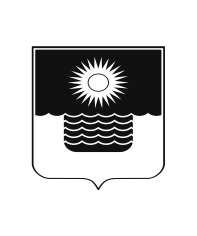 АДМИНИСТРАЦИЯ МУНИЦИПАЛЬНОГО ОБРАЗОВАНИЯГОРОД-КУРОРТ ГЕЛЕНДЖИКПОСТАНОВЛЕНИЕот 25 января 2023 года 	                    		                 		 №85г. Геленджик                                                                                              О результатах мониторинга правоприменения нормативныхправовых актов органов местного самоуправления муниципального образования город-курорт Геленджик,принятых в 2021 годуВ соответствии с Указом Президента Российской Федерации от 20 мая 2011 года №657 «О мониторинге правоприменения в Российской Федерации» (в редакции Указа Президента Российской Федерации от 25 июля 2014 года №529), руководствуясь статьями 16, 37 Федерального закона от 6 октября                    2003 года №131-ФЗ «Об общих принципах организации местного самоуправления в Российской Федерации» (в редакции Федерального закона от 14 июля 2021 года №271-ФЗ), Законом Краснодарского края от 7 ноября                   2011 года №2354-КЗ «О мониторинге правоприменения нормативных правовых актов Краснодарского края» (в редакции Закона Краснодарского края от             1 ноября 2013 года №2812-КЗ), постановлением администрации муниципального образования город-курорт Геленджик от 31 декабря               2013 года №3599 «Об утверждении порядка проведения мониторинга правоприменения нормативных правовых актов органов местного самоуправления муниципального образования город-курорт Геленджик»            (в редакции постановления администрации муниципального образования город-курорт Геленджик  от 30 июля 2019 года №1827), статьями 8, 33, 72 Устава муниципального образовании город-курорт Геленджик, в связи с кадровыми изменениями в администрации муниципального образования город-курорт Геленджик, изменениями в законодательстве Российской Федерации, Краснодарского края,  на основании заключения комиссии по мониторингу правоприменения нормативных правовых актов органов местного самоуправления муниципального образования город-курорт Геленджик от       13 января 2023 года, п о с т а н о в л я ю:1. В срок не позднее 30 дней со дня принятия настоящего постановления обеспечить внесение соответствующих изменений в следующие муниципальные правовые акты муниципального  образования город-курорт  Геленджик:1.1. Управлению архитектуры и градостроительства администрации муниципального образования город-курорт Геленджик (Семёнова): постановление администрации муниципального образования город-курорт Геленджик  от 11 февраля 2021 года №209  «О создании рабочей группы по инвентаризации виноградопригодных земель»; постановление администрации муниципального образования город-курорт Геленджик от 8 декабря 2021 года №2604 « Об образовании комиссии в целях определения при подготовке проекта генерального плана муниципального образования город-курорт Геленджик границ населенных пунктов, образуемых из лесных поселков или военных городков, а также определения местоположения границ земельных участков, на которых расположены объекты недвижимого имущества, на которые возникли права граждан и юридических лиц, в целях их перевода из земель лесного фонда в земли населенных пунктов на территории муниципального образования город-курорт Геленджик». 1.2. Управлению жилищно-коммунального хозяйства администрации муниципального образования город-курорт Геленджик (Кимишкез):постановление администрации муниципального образования город-курорт Геленджик от 15 февраля 2021 года №237 «О создании межведомственной рабочей группы по вопросам водоснабжения и водоотведения на территории муниципального образования город-курорт Геленджик» (в редакции постановления администрации муниципального образования город-курорт Геленджик от 29 апреля 2021 года №770). 1.3. Управлению делами администрации муниципального образования город-курорт Геленджик (Борисова):постановление   администрации муниципального образования   город-курорт Геленджик от 19 февраля 2021 года № 275 «Об утверждении перечня ответственных за наполнение официального сайта администрации муниципального образования город-курорт Геленджик в сети Интернет информационными материалами»; распоряжение администрации муниципального образования город-курорт Геленджик от 15 марта 2021 года  №11-р «О назначении ответственных сотрудников в администрации  муниципального образования город-курорт Геленджик»; распоряжение администрации муниципального образования город-курорт Геленджик от 4 июня 2021 года  №26-р «Об образовании комиссии по уничтожению печатей и штампов, используемых в администрации  муниципального образования город-курорт Геленджик». 1.4. Отделу промышленности, транспорта, связи и экологии администрации муниципального образования город-курорт Геленджик (Полуничев):распоряжение администрации муниципального образования город-курорт Геленджик от 4 марта 2021 года  №9-р «О назначении должностного лица администрации  муниципального образования город-курорт Геленджик, ответственного за организацию проведения мероприятий  по ведомственному контролю за соблюдением трудового законодательства и иных нормативных правовых актов, содержащих нормы трудового права»; постановление   администрации муниципального образования   город-курорт Геленджик от 26 марта 2021 года №532 «Об утверждении Порядка проведения открытого конкурса на право осуществления перевозок по муниципальным маршрутам регулярных перевозок в муниципальном образовании город-курорт Геленджик»;постановление   администрации муниципального образования   город-курорт Геленджик от 7 мая 2021 года №825 «Об утверждении Порядка  подготовки документа планирования регулярных перевозок пассажиров и багажа автомобильным транспортом по муниципальным маршрутам регулярных перевозок в границах муниципального образования город-курорт Геленджик»;постановление   администрации муниципального образования   город-курорт Геленджик от 20 октября 2021 года №2085 «Об утверждении Положения о выдаче разрешения на выполнение авиационных работ, парашютных прыжков, демонстрационных полетов воздушных судов, полетов беспилотных воздушных судов (за исключением полетов беспилотных воздушных судов с максимальной взлетной массой менее 0,25 кг), подъемов привязных аэростатов над территорией населенных пунктов муниципального образования город-курорт Геленджик, посадку (взлет) на расположенные в границах населенных пунктов муниципального образования город-курорт Геленджик площадки, сведения о которых не опубликованы в документах аэронавигационной информации»; постановление администрации   муниципального образования город-курорт Геленджик от 1 декабря 2021 года №2566 «Об образовании рабочей группы по выявлению фактов незаконной добычи инертных (нерудных) материалов на территории муниципального образования город-курорт Геленджик».1.5. Управлению экономики администрации муниципального образования город-курорт Геленджик (Ананиади):распоряжениие  администрации муниципального образования   город-курорт Геленджик от 4 июня 2021 года №25-р «О назначении ответственного за перевод в электронный формат массовых социально значимых услуг, предоставляемых органами местного самоуправления муниципального образования город-курорт Геленджик». 1.6. Финансовому управлению администрации муниципального образования город-курорт Геленджик (Параскева):постановление   администрации муниципального образования   город-курорт Геленджик от 26 марта 2021 года № 528 «Об утверждении Порядка формирования и ведения реестра источников доходов бюджета муниципального образования город-курорт Геленджик». 1.7. Отделу по работе с правоохранительными органами, военнослужащими, общественными объединениями и казачеством администрации муниципального образования город-курорт Геленджик (Титаренко): постановление   администрации муниципального образования   город-курорт Геленджик от 15 апреля 2021 года №680 «Об утверждении Порядка предоставления субсидии из бюджета муниципального образования город-курорт Геленджик Геленджикскому районному казачьему обществу Черноморского окружного казачьего общества Кубанского войскового казачьего общества, осуществляющему деятельность по охране общественного порядка». 1.8.Управлению культуры, искусства и кинематографии администрации муниципального образования город-курорт Геленджик (Себелева):постановление   администрации муниципального образования   город-курорт Геленджик от 26 апреля 2021 года №752 «Об утверждении Порядка  определения объема и условий предоставления субсидии муниципальным бюджетным учреждениям муниципального образования город-курорт Геленджик в целях создания виртуальных концертных залов в городах в рамках реализации регионального проекта «Цифровая культура»; постановление администрации муниципального образования город-курорт Геленджик от 19 октября 2021 года №2070 «О создании  Совета по культуре и искусству при главе муниципального образования город-курорт Геленджик» (в редакции постановления администрации муниципального образования город-курорт Геленджик от 24 ноября 2022 года №2567); постановление   администрации муниципального образования   город-курорт Геленджик от 19 октября 2021 года № 2082 «О реализации полномочий органов местного самоуправления муниципального образования город-курорт Геленджик в области культуры на территории муниципального образования город-курорт Геленджик». 1.9. Управлению потребительского рынка и услуг администрации муниципального образования город-курорт Геленджик  (Саранчук):постановление администрации муниципального образования город-курорт Геленджик от 27 апреля 2021 года №766 «О создании специальной комиссии по определению границ прилегающих к некоторым организациям и объектам территорий, на которых не допускается розничная продажа алкогольной продукции и розничная продажа алкогольной продукции при оказании услуг общественного питания на территории муниципального образования город-курорт Геленджик». 1.10. Управлению по физической культуре и спорту администрации муниципального образования город-курорт Геленджик (Давлетукаев):постановление   администрации муниципального образования   город-курорт Геленджик от 25 июня 2021 года № 1169 «О популяризации физической культуры и спорта среди различных групп населения, организации физкультурно-спортивной работы по месту жительства и месту отдыха граждан в муниципальном образовании город-курорт Геленджик». 1.11. Управлению образования администрации муниципального образования город-курорт Геленджик (Попова):постановление администрации муниципального образования город-курорт Геленджик от 6 июля 2021 года №1219 «О создании межведомственного Совета по питанию обучающихся муниципальных образовательных учреждений муниципального образования город-курорт Геленджик»;постановление   администрации муниципального образования   город-курорт Геленджик от 16 августа 2021 года №1609 «Об утверждении Порядка  определения объема и условий предоставления  из бюджета муниципального образования город-курорт Геленджик муниципальным бюджетным и муниципальным автономным учреждениям муниципального образования город-курорт Геленджик субсидий на иные цели, источником финансового обеспечения которых являются средства иных межбюджетных трансфертов на дополнительную помощь местным бюджетам для решения социально значимых вопросов местного значения»; постановление администрации муниципального образования город-курорт Геленджик от 17 августа 2021 года №1629 «О назначении должностного лица, ответственного за размещение информации о результатах независимой оценки качества на официальном сайте для размещения информации о государственных и муниципальных учреждениях в информационно-телекоммуникационной сети «Интернет». 1.12. Управлению строительства администрации муниципального образования город-курорт Геленджик (Мальцева):постановление администрации муниципального образования город-курорт Геленджик от 1 сентября 2021 года №1734 «О создании муниципального штаба по догазификации населенных пунктов муниципального образования город-курорт Геленджик». 1.13.Управлению муниципального земельного контроля администрации муниципального образования город-курорт Геленджик (Зверева):распоряжение   администрации муниципального образования   город-курорт Геленджик от 14 октября 2021 года №50-р «О назначении ответственного лица за исполнением поручений главы администрации (губернатора) Краснодарского края Кондратьева В.И. по пресечению практики использования земельных участков, находящихся в частной, муниципальной и в государственной собственности до ее разграничения, не в соответствии с установленными для них видами разрешенного использования, а также неиспользования земель по назначению на территории муниципального образования город-курорт Геленджик». 2.Разместить настоящее постановление на официальном сайте администрации муниципального образования город-курорт Геленджик в информационно-телекоммуникационной сети «Интернет».3.Контроль за выполнением настоящего постановления возложить на   заместителя главы муниципального образования город-курорт Геленджик  Мельникова А.С.4. Постановление вступает в силу со  дня его подписания.А.А. Богодистов глава, муниципального                                                                         образования город-курорт Геленджик